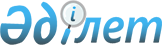 О внесении изменений и дополнений в приказ Министра сельского хозяйства Республики Казахстан от 30 июля 2009 года № 434 "Об утверждении Государственного реестра селекционных достижений, допущенных к использованию в Республике Казахстан, и Перечня перспективных сортов сельскохозяйственных растений"Приказ Министра сельского хозяйства Республики Казахстан от 11 апреля 2013 года № 4-2/164. Зарегистрирован в Министерстве юстиции Республики Казахстан 8 мая 2013 года № 8455

      В соответствии с Законом Республики Казахстан от 8 февраля 2003 года «О семеноводстве», на основании протокола заседания Республиканской комиссии по вопросам сортоиспытания сельскохозяйственных растений от 7 декабря 2012 года № 4-2/11 ПРИКАЗЫВАЮ:



      1. Внести в приказ Министра сельского хозяйства Республики Казахстан от 30 июля 2009 года № 434 «Об утверждении Государственного реестра селекционных достижений, допущенных к использованию в Республике Казахстан, и Перечня перспективных сортов сельскохозяйственных растений» (зарегистрирован в Реестре государственной регистрации нормативных правовых актов за № 5759, опубликован в Собрании актов центральных исполнительных и иных центральных государственных органов Республики Казахстан, № 10, 2009 года) следующие изменения и дополнения:



      в Государственном реестре селекционных достижений, допущенных к использованию в Республике Казахстан, утвержденном указанным приказом:



      в разделе «Зерновые

      Пшеница мягкая озимая

      Triticum aestivum L. emend. Fiori et Paol.»:

      исключить строку следующего содержания:

«                                                               »;



      в разделе «Ячмень озимый

      Hordeum vulgare L. sensu lato»:

      перед строкой:

«                                                               »



      дополнить строкой следующего содержания:

«                                                               »;



      исключить строку следующего содержания:

«                                                              »;



      в разделе «Рожь озимая

      Secale cereale»:

      исключить строки следующего содержания:

«                                                                »;



      в разделе «Пшеница мягкая яровая

      Triticum aestivum L. emend. Fiori et Paol»:

      исключить строку следующего содержания:

«                                                                »;



      после строки:

«                                                                »



      дополнить строкой следующего содержания:

«                                                                »;



      исключить строки следующего содержания:

«                                                                »;



      в разделе «Пшеница твердая яровая

      Triticum durum Desf»:

      перед строкой:

«                                                                »



      дополнить строкой следующего содержания:

«                                                                »;



      строку:

«                                                                 »



      изложить в следующей редакции:

«                                                                 »;



      исключить строку следующего содержания:

«                                                                »;



      строку:

«                                                                 »



      изложить в следующей редакции:

«                                                                »;



      в разделе «Ячмень яровой

      Hordeum vulgare L. sensu lato»:

      строку:

«                                                                »



      изложить в следующей редакции:

«                                                                »;



      в разделе «Кукуруза

      Zea mays L.»:

      исключить строки следующего содержания:

«                                                                »;



      строку:

«                                                                »



      изложить в следующей редакции:

«                                                               »;



      в разделе «Крупяные

      Просо

      Panicum miliaceum L.»:

      после строки:

«                                                                »



      дополнить строкой следующего содержания:

«                                                                »;



      в разделе «Рис

      Oryza sativa L.»:

      исключить строку следующего содержания:

«                                                               »;



      в разделе «Зернобобовые

      Горох посевной

      Pisum sativum L. sensu lato»:

      исключить строки следующего содержания:

«                                                               »;



      раздел «Соя Glycine max (L.) Merr» исключить;

      в разделе «Чина

      Lathyrus sativus L»:

      исключить строки следующего содержания:

«                                                               »;



      в разделе «Масличные

      Подсолнечник

      Helianthus annuus L.»:

      после строки:

«                                                                 »



      дополнить строкой следующего содержания:

«                                                                 »;



      исключить строки следующего содержания:

«                                                                 »;



      после раздела «Сафлор

      Carthamus tinctorius L.»

      дополнить разделом следующего содержания:

      «Соя

      Glycine max (L.) Merr»:

«                                                                »;



      в разделе «Рапс озимый

      Brassica napus L. ssp. oleifera (Metzg.) Sinsk»:

      исключить строки следующего содержания:

«                                                                »;



      в разделе «Рапс яровой

      Brassica napus L. ssp. oleifera (Metzg.) Sinsk»:

      строку:

«                                                                »



      изложить в следующей редакции:

«                                                                »;

      строку:

«                                                                »



      изложить в следующей редакции:

«                                                               »;



      исключить строки следующего содержания:

«                                                               »;



      в разделе «Лен масличный

      Linum usitatissimum L. var. intermedia Vav. et. EII»:

      исключить строки следующего содержания:

«                                                               »;



      в разделе «Технические

      Cвекла cахарная

      Beta vulgaris L. ssp. vulgaris var. altissima Doell»:

      исключить строки следующего содержания:

«                                                               »;



      после строки:

«                                                                »



      дополнить строкой следующего содержания:

«                                                                »;



      в разделе «Картофель, овощные и бахчевые

      Картофель

      Solanum tuberosum L.»:

      после строки:

«                                                                »



      дополнить строкой следующего содержания:

«                                                               »;



      после строки:

«                                                               »



      дополнить строкой следующего содержания:

«                                                               »;



      после строки:

«                                                               »



      дополнить строкой следующего содержания:

«                                                               »;



      строку:

«                                                              »



      изложить в следующей редакции:

«                                                               »;



      после строки:

«                                                               »



      дополнить строкой следующего содержания:

«                                                               »;



      после строки:

«                                                               »



      дополнить строкой следующего содержания:

«                                                               »;



      после строки:

«                                                               »



      дополнить строкой следующего содержания:

«                                                               »;



      после строки:

«                                                               »



      дополнить строкой следующего содержания:

«                                                               »;



      после строки:

«                                                               »



      дополнить строкой следующего содержания:

«                                                               »;



      в разделе «Капуста белокочанная

      Вrassica oleracea convar. capitata (L.) Alef. var. capitata f. alba DC.»:

      исключить строку следующего содержания:

«                                                               »;



      после строки:

«                                                               »



      дополнить строкой следующего содержания:

«                                                               »;



      после строки:

«                                                                »



      дополнить строкой следующего содержания:

«                                                               »;



      исключить строки следующего содержания:

«                                                               »;



      в разделе «Капуста цветная

      Brassica oleracea convar. botrytis (L.) Alef. var. botritis L.»:

      исключить строку следующего содержания:

«                                                               »;



      в разделе «Огурец

      Cucumis sativus L. открытого грунта»:

      после строки:

«                                                               »



      дополнить строкой следующего содержания:

«                                                               »;



      в подразделе «защищенного грунта»:

      после строки:

«                                                               »



      дополнить строкой следующего содержания:

«                                                               »;



      после строки:

«                                                               »



      дополнить строкой следующего содержания:

«                                                               »;



      в разделе «Томат

      Lycopersicon lycopersicum (L.) Karst ex Farwell открытого грунта»:

      после строки:

«                                                               »



      дополнить строкой следующего содержания:

«                                                               »;



      исключить строки следующего содержания:

«                                                               »;



      после строки:

«                                                               »



      дополнить строкой следующего содержания:

«                                                               »;



      после строки:

«                                                               »



      дополнить строкой следующего содержания:

«                                                               »;



      после строки:

«                                                                »



      дополнить строкой следующего содержания:

«                                                                »;



      после строки:

«                                                                »



      дополнить строкой следующего содержания:«                                                                »;



      в подразделе «защищенного грунта»:

      перед строкой:

«                                                                »



      дополнить строкой следующего содержания:

«                                                               »;



      после строки:

«                                                                »



      дополнить строкой следующего содержания:

«                                                               »;



      после строки:

«                                                                »



      дополнить строкой следующего содержания:

«                                                                »;



      после строки:

«                                                                 »



      дополнить строкой следующего содержания:

«                                                                 »;



      после строки:

«                                                                 »



      дополнить строкой следующего содержания:

«                                                                 »;



      после строки:

«                                                                  »



      дополнить строкой следующего содержания:

«                                                                 »;



      после строки:

«                                                                 »



      дополнить строками следующего содержания:

«                                                                 »;



      в разделе «Лук репчатый

      Allium cepa L.»:

      после строки:

«                                                                 »



      дополнить строкой следующего содержания:

«                                                                 »;



      исключить строку следующего содержания:

«                                                                 »;



      после строки:

«                                                                  »



      дополнить строкой следующего содержания:

«                                                                 »;



      в разделе «Морковь столовая

      Daucus carota L»:

      после строки:

«                                                                 »



      дополнить строкой следующего содержания:

«                                                                »;



      в разделе «Свекла столовая

      Beta vulgaris L. ssp. vulgaris var. conditiva Alef.»:

      строку:

«                                                                 »



      изложить в следующей редакции:

«                                                                 »;



      в разделе «Перец сладкий

      Capsicum annuum L. var. grossum (L.) Sendt.»:

      после строки:

«                                                                 »



      дополнить строкой следующего содержания:

«                                                                 »;



      в разделе «Суданская трава

      Sorghum sudanense (Piper.) Stapf.»:

      строку:

«                                                                 »



      изложить в следующей редакции:

«                                                                 »;



      в разделе «Могар

      Setaria italica L., ssp. mocharium Alf.»:

      исключить строку следующего содержания:

«                                                                 »;



      в разделе «Сорго на силос

      Sorghum v. (L.) Pers.»:

      исключить строки следующего содержания:

«                                                                 »;



      в разделе «Рапс яровой на корм

      Brassica napus L. ssp. oleifera (Metzg.) Sinsk.»:

      исключить строку следующего содержания:

«                                                                »;



      в разделе «Житняк

      Agropyron et Schult.»:

      исключить строку следующего содержания:

«                                                               »;



      в разделе «Плодовые семечковые

      Яблоня

      Malus domestica Borkh.»:

      строку:

«                                                               »



      изложить в следующей редакции:

«                                                               »;



      в разделе «Овсяница красная

      Festuca rubra L»:

      перед строкой:

«                                                               »



      дополнить строками следующего содержания:

«                                                                »;



      после строки:

«                                                                »



      дополнить строкой следующего содержания:

«                                                                »;



      после строки:

«                                                                 »



      дополнить строкой следующего содержания:

«                                                               »;



      после строки:

«                                                               »



      дополнить строками следующего содержания:

«                                                               »;



      в разделе «Овсяница овечья

      Festuca ovina L.»:

      перед строкой:

«                                                               »



      дополнить строкой следующего содержания:

«                                                               »;



      после раздела «Овсяница овечья

      Festuca ovina L.»:

      дополнить разделами следующего содержания:

      «Овсяница тростниковая

      Festuca arundinacea»

«                                                               »;



      «Луговик дернистый

      Deschampsia caespitosa»:

«                                                               »;



      в разделе «Райграс пастбищный

      Lolium perenne L»:

      исключить строку следующего содержания:

«                                                               »;



      после строки:

«                                                               »



      дополнить строкой следующего содержания:

«                                                               »;



      приложение 1 изложить в новой редакции, согласно приложению 1 к настоящему приказу;



      в приложении 3:



      раздел «Номер и наименование оригинатора»:



      дополнить строками, порядковые номера 336, 337 и 338 следующего содержания:

      «336. ТОО «Потейтоу Велли Ко» (Южная Корея)

      337. Агро-ТИП Гмбх (Германия)

      338. Лайон Сидс» (LION SEEDS) (Великобритания)»;



      Перечень перспективных сортов сельскохозяйственных растений, утвержденный указанным приказом, изложить в новой редакции, согласно приложению 2 к настоящему приказу.



      2. Департаменту земледелия (Буць А.А.) в установленном законодательством порядке обеспечить государственную регистрацию настоящего приказа в Министерстве юстиции Республики Казахстан и его официальное опубликование.



      3. Настоящий приказ вводится в действие по истечении десяти календарных дней со дня его первого официального опубликования.      Министр                                    А. Мамытбеков

Приложение 1             

к приказу Министра сельского хозяйства

Республики Казахстан         

от 11 апреля 2013 года № 4-2/164  Приложение 1        

к Государственному реестру

селекционных достижений,

допущенных к использованию

в Республике Казахстан   СПИСОК

сортов сильной пшеницы и наиболее ценных сортов зерновых,

крупяных, зернобобовых культур, высокомасличных сортов и

гибридов подсолнечника, безэруковых и низкоглюкозинолатных

сортов рапса Сорта сильной пшеницы

Озимая пшеница Яровая пшеница Сорта наиболее ценные по качеству

Озимая пшеница Яровая пшеница Овес Просо Гречиха Рис Длинозерные сорта риса Горох Нут Ячмень крупяного направления Ячмень пивоваренного направления Безэруковые (0 – типа) и низкоглюкозинолатные (00-типа)

сорта рапса Рапс яровой Рапс озимый Высокомасличные сорта и гибриды подсолнечника Сорта Гибрид Кондитерские сорта подсолнечника

Приложение 2             

к приказу Министра сельского хозяйства

Республики Казахстан        

от 11 апреля 2013 года № 4-2/164  Утвержден приказом    

Министра сельского хозяйства

Республики Казахстан    

от 30 июля 2009 года № 434  ПЕРЕЧЕНЬ

перспективных сортов сельскохозяйственных растений      1. Акмолинская область

         Пшеница твердая яровая

         Сорт Нурлы

      2. Алматинская область

         Соя – по области

         Сорт Селекта 201

         Сорт Хорол

      3. Восточно-Казахстанская область

         Соя – по области

         Сорт Хорол

      4. Костанайская область

         Пшеница твердая яровая

         Сорт Нурлы.
					© 2012. РГП на ПХВ «Институт законодательства и правовой информации Республики Казахстан» Министерства юстиции Республики Казахстан
				ЛЮТЕСЦЕНС 2301962211403БЕРЕКЕ 5419943, 6, 142904двАЙДЫН201331804ЦИКЛОН1988149603САРАТОВСКАЯ 419762, 5, 711404САРАТОВСКАЯ

КРУПНОЗЕРНАЯ1956711404АЛЬБИДУМ 28198879704ОМСКАЯ 3620091, 10, 13138, 28203ОМСКАЯ 3820131, 13138, 28204САРАТОВСКАЯ 581993511404САРАТОВСКАЯ 602007711404ЭРИТРОСПЕРМУМ 841194269702ЭРИТРОСПЕРМУМ 786199338503АЛТАЙКА1981134704АЛЕЙСКАЯ20131028805КАРГАЛА 6920127404КАРГАЛА 6920122, 7404НИК2006711404ОРЕНБУРГСКАЯ 219835, 812104ОРЕНБУРГСКАЯ 21983812104ДЕСПИНА2012532402ДЕСПИНА20125, 1432402СИБИРЯЧКА199459002сСКАНДИЯ200110234033лФРАССИНО2003323306ЭСЛИЯ200210234023лСКИФ 61920063270, 220062лСКИФ 61920063, 9270, 220062лАРУЖАН20071, 5802БАРНАУЛЬСКОЕ 9820135, 1028802ЗЛАТЫЙ199638304ЗЕРНОГРАДСКИЙ

НЕОСЫПАЮЩИЙСЯ198938304ТАЛОВЕЦ 5019921, 1311304КИНЕЛЬСКАЯ 71950512504СТЕПНАЯ 2871956211304ОСКИЛ2011717703F1П 63 ЛЛ 402013323404F1ПИКСЕЛЬ (С 230)20025, 1223303F1ТОРЕРО20035, 1226203АВРОРА198357403АЛМАТЫ20063, 14, 91803АНА2009328905F1АНАСТАСИЯ20121, 3, 9, 1232601АННУШКА20125, 832601БИЛЯВКА20122, 6, 1032601БУКУРИЯ2007321104ВИЛАНА201136403ВОЕВОДЖАНКА2009328906F1ВОЛГОГРАДКА 11991711103ВИТА2008141804ДЕСНА20125327, 32803ЖАЛПАКСАЙ20033, 5, 9, 1418, 17602ЖАНСАЯ201231804ЗЕН2010324703F1КАЗАХСТАНСКАЯ

230919923, 6, 91803КОРСАК20123, 5, 6327, 32805ЛАСТОЧКА20113, 6, 141804МИСУЛА 109219973, 9, 1418, 37, 3803НЕНА2011322006F1ПЕРИЗАТ201331804РАДОСТЬ20103, 61802F1РЕНТА201136403РУЖИЦА2010329803F1СИБНИИК 31519931, 8, 10, 1313602САВА2008328905F1СЕЛЕКТА 3022012332905ТАНАИС20123327, 32802ТЕРЕК20123, 14328, 33002ЧЕРЕМОШ20121, 3, 6, 14327, 32802ЭВРИКА 35719883, 618, 37, 3804ЛИВИУС20113291ШПАТ19931264КАЛИБР20115, 10, 12, 1329903F1КАЛИБР20111, 5, 10, 12, 1329903F1ОЗОРНО20123, 5, 1229902F1ОЗОРНО20121, 3, 5, 10, 1229902F1СИЕСТА20105, 1029906F1ХИДАЛГО201013299F1ИСИЛЬКУЛЬСКИЙ198513135ОПАЛ199213135АТАИР19996241F1ДИК 970620026241F1ДОРОТЕЯ20003, 6232F1СТРАТОС19983, 6241F1ЦКАЗ МС 4419951, 3, 6, 8, 10, 13, 1418, 179F1ШАННОН20133338F1АСТАНА200832103унАРИЗОНА20135, 12, 1322303стБИРЛИК2010921, 3104стБОРА ВАЛЛЕЙ2013333604унЖАНАЙСАН20036, 92104стЖОЛБАРЫС201392104стЖУАЛЫ201232103стЖУАЛЫ20123, 142103стМОНДИАЛ20043, 1324404стНАРТАУ201332104унНИКИТА19963, 1022303унНУР-АЛЕМ201332104унРЕСУРС19931060, 119, 12004стРИВЬЕРА201310, 1422302стСОРАЯ20121, 1333202стСОФИЯ201332102унУДАЧА20118, 136003стУДОВИЦКИЙ2013321, 2804унАЛАБАМА1998323605F1ИЮНЬСКАЯ19753, 5, 7, 9, 147102КОЛЯ2013332105F1НАДЕЖДА19903, 5, 7, 10, 11, 138704НАДЮША201332106ПИТОН20061024503F1РЕЗИСТОР20033, 1324502F1АСТЕРИКС2001323604F1ЦЕЛЕСТА1998323602F1МЕДЕУ19983, 5, 6, 8, 9, 102102за,

кнМЕЙРАМ 20201332104унКУКАРАЧА1981111802F1згМАГДАЛЕНА20131, 2, 3, 4, 5, 6, 7, 8, 9, 10, 11, 12, 13, 1432103F1сазгСТЕЛЛА19875, 8, 96503F1згСТИНГЕР20131, 2, 3, 4, 5, 6, 7, 8, 9, 10, 11, 12, 13, 1432101F1сазгАГАТА19891, 2, 4, 5, 12, 1310102саБАГИО2013333705F1БРИКСИ2004324503F1кнТРИСТАР20103 (*), 6, 1426403F1унМЕРУЕРТ19953, 62104кнМЕТЕОР20133, 1433701F1унНОВИЧОК19863, 6, 9, 147503цкОЛИВИЯ2013333702F1унПЛАМЯ1995122104цкПУЛЬРЕКС2013332103F1тпТИТАН19883, 6, 9, 11, 1410105тпУМИТ201362105саАЛЕКСИЯ20111, 2, 3, 4, 5, 6, 7, 8, 9, 10, 11, 12, 13, 1429303F1згАДМИРО20131, 2, 3, 4, 5, 6, 7, 8, 9, 10, 11, 12, 13, 1432104F1сазгГАМАЮН19931, 3, 611802F1згДӘМДІ20131, 2, 3, 4, 5, 6, 7, 8, 9, 10, 11, 12, 13, 142104сазгЖЕРОНИМО20111, 2, 3, 4, 5, 6, 7, 8, 9, 10, 11, 12, 13, 1430903F1згЗОЛОТАЯ БУСИНКА20131, 2, 3, 4, 5, 6, 7, 8, 9, 10, 11, 12, 13, 142104сазгКАРЛСОН19855, 8, 911802F1згКОМИТТ20131, 2, 3, 4, 5, 6, 7, 8, 9, 10, 11, 12, 13, 1432103F1сазгЛАСТОЧКА19851, 7, 12, 136503F1згМАРТЕЗ20131, 2, 3, 4, 5, 6, 7, 8, 9, 10, 11, 12, 13, 1430904F1унзгМАРФА20111, 2, 3, 4, 5, 6, 7, 8, 9, 10, 11, 12, 13, 1429304F1згМАТИАС20131, 2, 3, 4, 5, 6, 7, 8, 9, 10, 11, 12, 13, 1432102F1сазгРУСИЧ19881, 12, 1311802F1згСӘНДІ20131, 2, 3, 4, 5, 6, 7, 8, 9, 10, 11, 12, 13, 142104сазгСОЛНЕЧНАЯ ЖЕМЧУЖИНА20131, 2, 3, 4, 5, 6, 7, 8, 9, 10, 11, 12, 13, 142104сазгАВГУСТИН20063, 132104АҚНИЕТ201332103ОКТЯБРЬСКИЙ19771, 3, 5, 11, 132104УНИВЕРСО20083, 6, 1426404F1ШЕНГИЛЬДИНСКИЙ20133, 62105ВИТАМИННАЯ 619891, 10, 12, 136504ДЕРБЕС201332104КЫЗЫЛКОНЫР20113, 142104ҚЫЗЫЛҚОҢЫР20113, 6, 142104ПОДАРОК

МОЛДОВЫ19871, 3, 5, 6, 8, 9, 10, 12, 1321203cзРЭД НАЙТ20131, 2, 3, 4, 5, 6, 7, 8, 9, 10, 11, 12, 13, 1432102F1унТУГАЙ19865, 10, 135202ТУГАЙ1986105202КАРАГАНДИНСКИЙ

119619472, 543КИНЕЛЬСКОЕ 319787, 1212502СИЛОСНЫЙ 721982613906ШПАТ19931364ДОЛИНСКИЙ 11968843ЗАИЛИЙСКОЕ1974323зиЗАИЛИЙСКОЕ19653, 6, 9, 1423зиДЖЕВЕЛИН20111, 2, 3, 4, 5, 6, 7, 8, 9, 10, 11, 12, 13, 14314ДЖАСПЕРИНА20132, 3ЕКСЕЛЕНЦ201313314ЛАЙТ20111, 2, 3, 4, 5, 6, 7, 8, 9, 10, 11, 12, 13, 14314ЛИВИЗИОН20132, 3, 12, 13314ЛИВИСТА20111, 2, 3, 4, 5, 6, 7, 8, 9, 10, 11, 12, 13, 14314ЛИТАНГО20132, 12, 13314ЛУЦИНДА20111, 2, 3, 4, 5, 6, 7, 8, 9, 10, 11, 12, 13, 14314ОЛИВИЯ201313314РАИСА201313314РАЙДЕР20133, 12, 13314ЦЕЛИЯ201313314МЕНТОР20111, 2, 3, 4, 5, 6, 7, 8, 9, 10, 11, 12, 13, 14314БОРНИТО20132, 12, 13314МЕАНДРЕ20135, 13314МИРАКУЛИКС20133, 5, 12314ТРАКАЙ201312314ПЛЕЗИР20111, 2, 3, 4, 5, 6, 7, 8, 9, 10, 11, 12, 13, 14314РАЙГАУБЕК20111, 2, 3, 4, 5, 6, 7, 8, 9, 10, 11, 12, 13, 1418ТУРФГОЛЬД20135, 121. Безостая 1

2. Богарная 56

3. Лютесценс 72

4. Мироновская 8085. Одесская 120

6. Прикумская 36

7. Стекловидная 24

8. Карасай1. Акмола 220. Лютесценс 90 2. Астана21. Омская 183. Волгоуральская22. Омская 194. Ертис 9723. Омская 245. Казахстанская 424. Омская 286. Казахстанская раннеспелая25. Омская 297. Памяти Азиева26. Омская 308. Павлодарская 9327. Омская 209. Казахстанская 1528. Росинка 310. Казахстанская 1729. Саратовская 2911. Казахстанская 1930. Саратовская 4212. Казахстанская 2531. Саратовская 5513. Карабалыкская 9032. Светланка14. Карабалыкская 9233. Целинная 2415. Карагандинская 2234. Целинная 2616. Карагандинская 7035. Целинная 3 С17. Кутулукская36. Целинная юбилейная18. Любава37. Эритроспермум 3519. Лютесценс 3238. Омская 38;1. Актерекская

2. Алмалы

3. Алия

4. Булава

5. Жетысу

6. Интенсивная

7. Красноводопадская 210

8. Наз9. Майра

10. Сапалы

11. Южная 12

12. Эритроспермум 350

13. Расад

14. Фараби

15. Мереке 701. Арай

2. Авангард

3. Алем

4. Актобе 39

5. Астана 2

6. Альбидум 31

7. Байтерек

8. Вера

9. Интенсивная

10. Казахстанская 10

11. Надежда12. Ульбинка 25

13. Секе 

14. Степная 2

15. Саратовская 70

16. Омская 35

17. Омская 36

18. Целина 50

19. Степная 50

20. Ляззат

21. Северянка

22. Степная 601. Битик

2. Иртыш 15

3. Льговский 824. Мирный

5. Скакун

6. Аламан1. Саратовское 3

2. Саратовское 6

3. Старт4. Уральское 109

5. Шортандинское 7

6. Саратовское 101. Богатырь

2. Крупинка

3. Сумчанка4. Шортандинская 2

5. Шортандинская крупнозерная1. Авангард

2. Каракалпакстан

3. Кубань 34. Маржан

5. Солнечный

6. Узрос 7-131. Лазурный

2. Алтынай1. Неосыпающийся 1

2. Таловец 55

3. Усач Казахстанский 8714. Омский неосыпающийся

5. Шал1. Волгоградский 10

2. Камила 1255

3. Юбилейный1. Донецкий 9

2. Карабалыкский 150

3. Кедр

4. Карагандинский 5

5. Медикум 856. Омский 87

7. Сауле

8. Целинный 30

9. Целинный 91

10. Целинный 20051. Арна

2. Асем

3. Амулет

4. Компакт

5. Малц

6. Одесский 100

7. Себастьян

8. Скарлетт

9. Сильфида10. Гетьман

11. Нектария

12. Ворсинский

13. Беатрикс

14. Ксанаду

15. КазСуффле-1

16. Кангу

17. Скарпия1. Золотонивский – 00 типа

2. Кавиар - 00 типа

3. Герос - 00 типа

4. Хантер – 00 типа

5. Траппер – 00 типа

6. Лизора – 00 типа

7. Абилити - 00 типа8. Калибр – 00 типа

9. Мобиль CL – 00 типа

10. Солар CL – 00 типа

11. Озорно - 00 типа

12. ПР 45 Х 73- 00 типа

13. Сальса CL – 00 типа1. Иванна – 00 типа

2. Проминь – 0 типа

3. Хаммер - 00 типа1. Восход

2. Заря

3. Скороспелый 871. Восточный

2. Арена ПР

3. Ислеро

4. Казахстанский 1

5. Казахстанский 341

6. Казахстанский 3124

7. Солнечный 208. Брио

9. Санай

10. Джази

11. Роки

12. ПР 62А91

13. НК Дельфи

14. PR63A621.СПК (Кондитерский)